ESCOLA _________________________________DATA:_____/_____/_____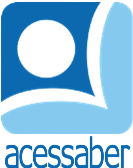 PROF:_______________________________________TURMA:___________NOME:________________________________________________________Atividade de subtraçãoQual será a idade de cada membro da família de Cibele este ano?Julieta colocou R$76,00 de gasolina em seu carro e pagou com uma nota de R$100,00. Quanto ela recebeu de troco?R:Quantos anos você terá em 2035?R:Este levantamento, feito pela secretaria da escola, mostra que em 2012 foram matriculados 1.892 alunos e em 2013 foram matriculados 1.629 alunos. Qual foi a redução de alunos de um ano para o outro?R:Arme e efetue estas subtrações:MembroData de NascimentoIdade Pai10/07/1965Mãe13/01/1967Irmã06/04/1998Irmão17/03/2004Cibele28/02/2007a) 589 – 541 =b) 987 – 425 =c) 2.890 – 1.457 =d) 7.213 – 4.678 =